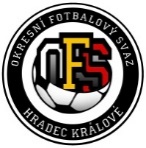 Volební valná hromada          Okresního fotbalového svazu čtvrtek 21. ledna 2021 v 17 hodin v sále zastupitelstva Krajského úřadu Královéhradeckého kraje Delegační lístek č. …………..…………………………Jméno a příjmení delegáta, ID FAČR……..…………………………Fotbalový oddíl - klub    ….….…………………………razítko klubu + jméno, ID FAČR, podpis statutárního orgánuDatum vystavení: ……………………………2021.  Oproti řádně vyplněnému delegačnímu lístku bude delegátovi při prezenci předán hlasovací lístek.